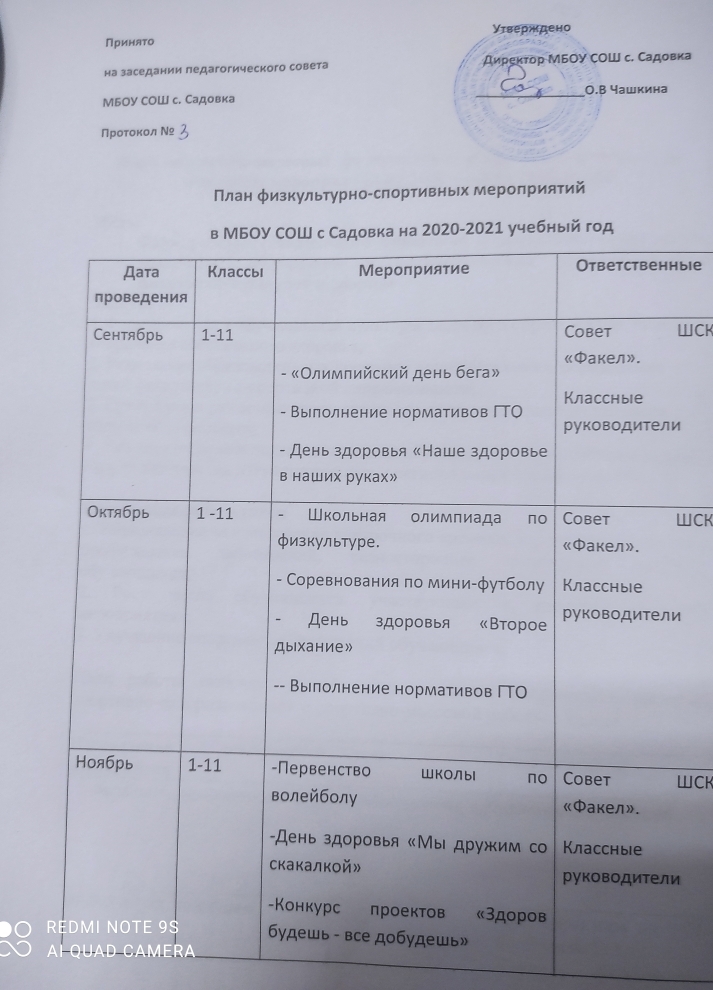 Декабрь1-11-Первенство школы по шахматам и шашкам- День здоровья «Веселые старты»- Выполнение нормативов ГТОСовет ШСК «Факел».Классные руководителиЯнварь1-11-Первенство школы по настольному теннису- Открытие зимнего сезона лыжные гонкиСовет ШСК «Факел».Классные руководителиФевраль1-11-Соревнования по зимнему многоборью-День здоровья «Путешествие по спортивным станциям»- Военно-спортивная игра «Зарница»-- Выполнение нормативов ГТОСовет ШСК «Факел».Классные руководителиМарт1-11- Первенство школы по волейболу- День здоровья: катание на лыжах и санках.- Выполнение нормативов ГТОСовет ШСК «Факел».Классные руководителиАпрель1-11- Президентские состязания и президентские спортивные игры- Всемирный день здоровьяСовет ШСК «Факел».Классные руководителиМай1-11- Победная миля- Соревнования по дворовому футболу- Спортивный праздник «О, спорт! Ты – наслажденье!»Совет ШСК «Факел».Классные руководители